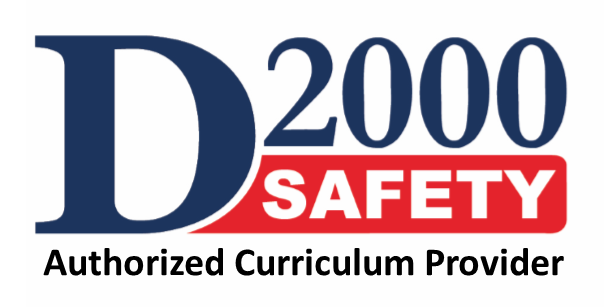 Location		 					Evaluator				 DateNotes and recommendations:____________________________________________________________________________________________________________________________________________________________________________________________________________________________________________________________________________________________________________________________________________________________________________________________________________________________________________________________________________________________________________________________________________________________________________________________________________________________________________________________________________________________________________________________________________________________________________________________________________________________________________________________________________________________________________________________________________________________________________________________________________________________________________________________________________________________________________________________________________________________________________________________________________________________________________________________________________________________________________________________________________________________________________________________________________________________________________________________________________________________________________________________________________________________________________Evaluator SignatureRigging SkillsPoorBelowAverageAverageAboveAverageExcellentProper rope and equipment selection and inspection Proper anchor selection and rigging.Edge trauma managementEquipment documentation (OEMs, inspection/inventory forms) up to date Overall assessment of equipment controlSafety SkillsConsistent safety attitudeServes as effective safety officerCalls for safety ‘time-outs’ as indicatedOverall assessment of pre-planningPre-Planning SkillsDrills performed on a regular, scheduled basisTeam attendance monitored and recordedDrill debrief improvements documentedDebrief results recorded and incorporated into future drillsOverall assessment of team administrationIncident Command Skills Accesses and refers to pre-planPerforms initial size-upAssigns team rolesEstablishes communicationsEstablishes hot, warm, and cold zonesEnsures rigging reflects the pre-planControls raising and lowering operationsEnsures high standard of patient careClean-up and debriefOverall assessment of Incident Command SkillsOverall team member assessment